Q.1.Write the correct word.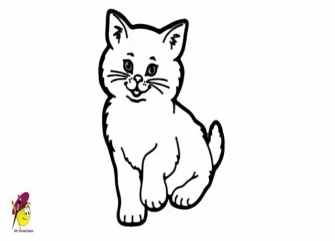 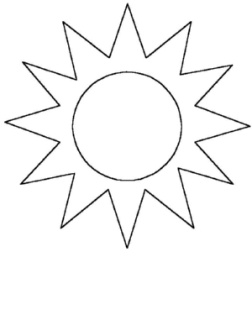 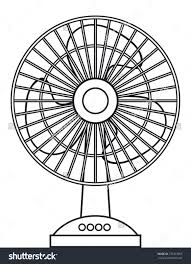 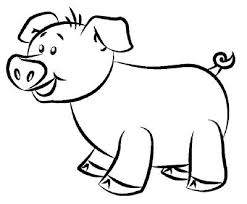 Q.2.Cross the odd  one out.      Bug                          dug                           hug                        bun     Set                         nut                               hut                       but    Nun	                      run                             rug                        sunQ.3.Use these words:  moon, room, roof,  boot.          1)  The  m __   __  __   is old.          2)  My   b  ___   ___  ___     is too big.           3)  I  play  in  my  ___   ___   ____   m.          4) The   ___   ___   ___   f  is  red.Q.4.Crossword puzzle.Q. 5. Fill in the blanks.1) The                                                 is up.2) He has fun in the                                                                     3) A                          	                    is on the                            Q.1.Sovle the following.        3                                                 5                                            6 _     3                                         _     3                                       _    0________                                   _______                               ______________________________________________________________       5                                               7                                                   4+     0                                     +       2                                       +          4________                                __________                                _____________________________________________________________________Q. 2. Make a bundle of ten and extra.1)     15____________________________________________________________2)     17__________________________________________________________3)    13    Q.3.Draw  the pattern.Q.4.Match the ordinal numbers.             First                                                      2nd              Tenth                                                  8th             Eighth                                                    1st             Second                                                  10th Q.5. Write down the missing numbers.Q.  1.   Match the old & new things.   		      Telephone                                                      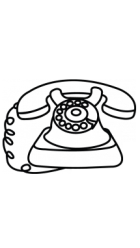 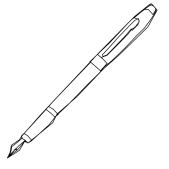  		  Quill                                                                 mobile  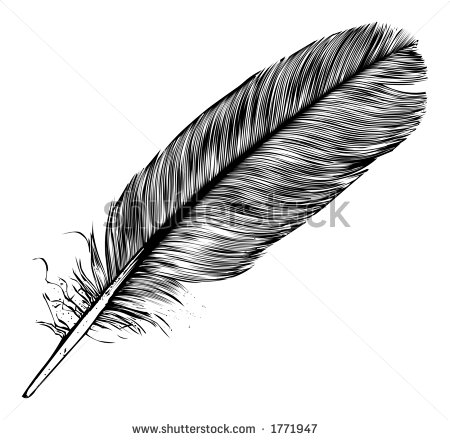 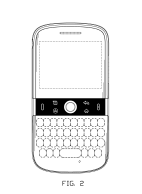  letter                                                              computer                                     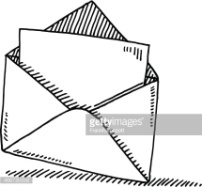 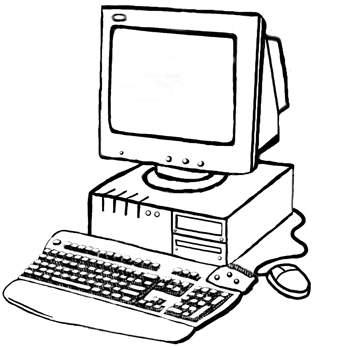  type writer                                                     e mail                        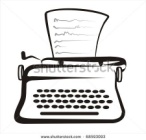 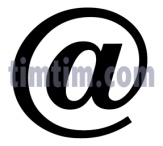 Q.2. fill in the blanks     Children’s day  celebrated on -------------------------------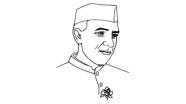   Gandhi jayanti  is celebrated on -------------------------------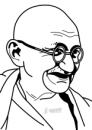   Independence day is on ----------------------------------------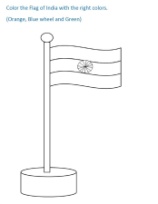 Q.3. Match the community helpers with their tools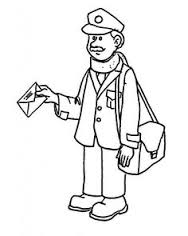 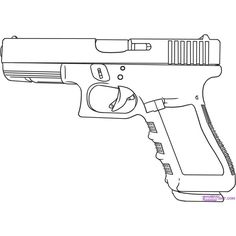 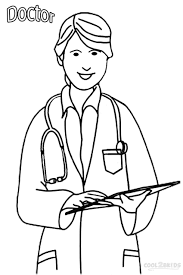 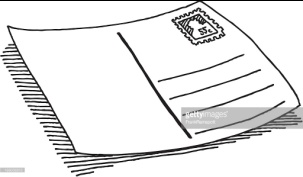 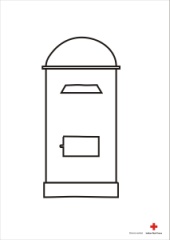 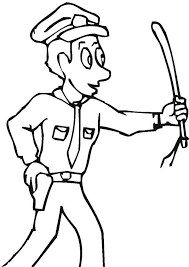 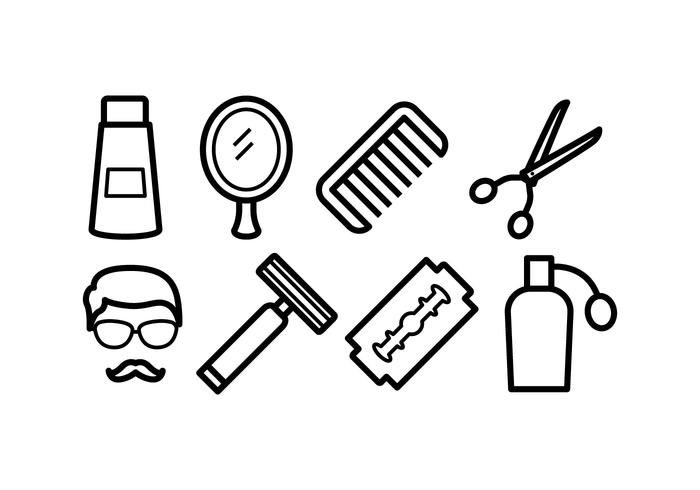 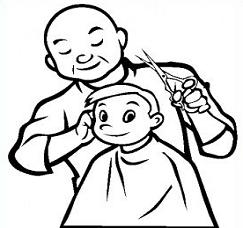 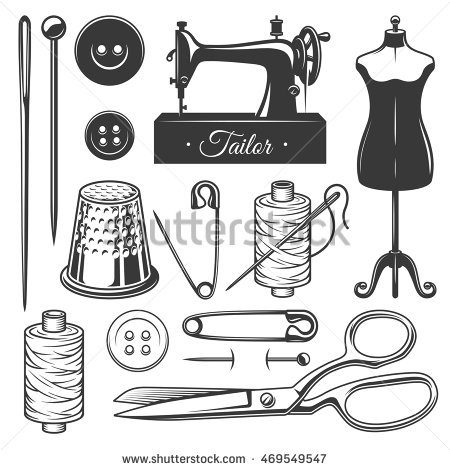 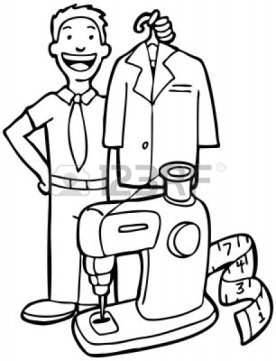 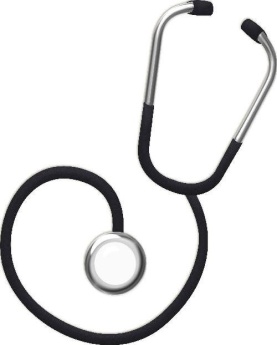 S V P M ‘ SShivai Vidyalaya English Medium schoolOlive Oodles (Pre-Primary )Shivai Nagar ThaneName                                                                    Std  :-SR. KG                                 Date       Subject:- G.K.                                               Worksheet No   :-    6                        Teachers Sign  S V P M ‘ SShivai Vidyalaya English Medium schoolOlive Oodles (Pre-Primary )Shivai Nagar ThaneName                                                                    Std  :-Sr.KG                                Date       Subject:- Maths                                             Worksheet No   :-   6                         Teachers Sign  61   6 47091931007175580S V P M ‘ SShivai Vidyalaya English Medium schoolOlive Oodles (Pre-Primary )Shivai Nagar ThaneName                                                                    Std  :-Sr.KG                               Date       Subject:- G.K.                                               Worksheet No   :-                            Teachers Sign  